Tabla 1Ad. 38 a 50:  Resistencia a Bremia lactucae (Bl), varios aisladosA título de referencia:  la International Bremia Evaluation Board (IBEB) actualiza periódicamente el cuadro de reacción de los huéspedes diferenciales.  En la siguiente dirección de la de la ISF: 
http://www.worldseed.org/our-work/plant-health/other-initiatives/ibeb/ puede consultarse el cuadro más reciente.  Se presenta el cuadro de los aislados mencionados en la presente directriz e ilustraciones de la escala de observación. 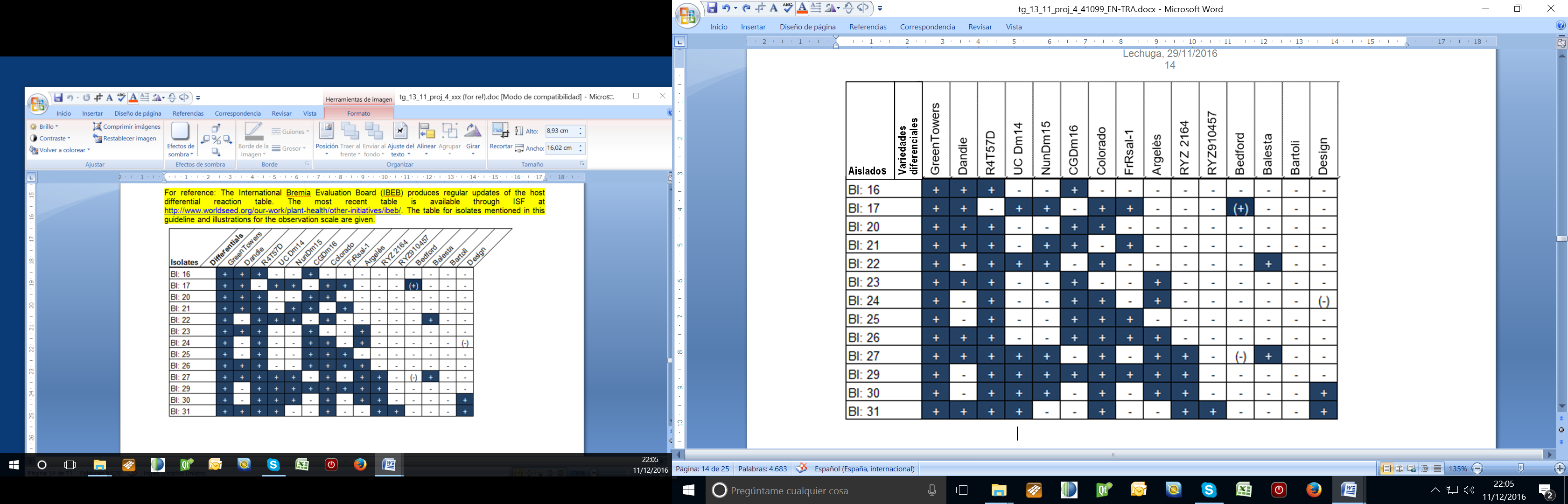 Ad. 51:  Resistencia al Lettuce mosaic virus (LMV), patotipo IIAd. 52:  Resistencia a Nasonovia ribisnigri (Nr), biotipo Nº:  0Ad. 53:  Resistencia a Fusarium oxysporum f. sp. lactucae (Fol), raza 18.3	Tipos de lechugaVéase también en 5.3 un cuadro para determinar el tipo a partir de varios caracteres.[Fin del documento]DOCUMENTOS CONEXOSEstas directrices de examen deberán leerse en conjunción con la Introducción General y sus documentos TGP conexos.1.Objeto de estas directrices de examen2.Material necesario2.12.22.3La semilla deberá satisfacer, por lo menos, los requisitos mínimos de germinación, pureza analítica y de la especie, sanidad y contenido de humedad que especifiquen las autoridades competentes.  Cuando la semilla deba almacenarse, la capacidad de germinación deberá ser lo más elevada posible y deberá ser especificada por el solicitante.2.42.53.Método de examen3.1Número de ciclos de cultivoLa duración mínima de los ensayos deberá ser normalmente de dos ciclos de cultivo independientes.3.2Lugar de ejecución de los ensayosNormalmente los ensayos deberán efectuarse en un sólo lugar.  En el documento TGP/9 “Examen de la distinción” se ofrece orientación respecto a los ensayos realizados en más de un lugar.3.3Condiciones para efectuar el examenSe deberán efectuar los ensayos en condiciones que aseguren un desarrollo satisfactorio para la expresión de los caracteres pertinentes de la variedad y para la ejecución del examen.3.4Diseño de los ensayos3.4.13.5Ensayos adicionalesSe podrán efectuar ensayos adicionales para estudiar caracteres pertinentes.4.Evaluación de la distinción, la homogeneidad y la estabilidad4.1Distinción4.1.1Recomendaciones generalesEs de particular importancia para los usuarios de estas directrices de examen consultar la Introducción General antes de tomar decisiones relativas a la distinción.  Sin embargo, a continuación se citan una serie de aspectos que han de tenerse en cuenta en las directrices de examen. 4.1.2Diferencias consistentesLas diferencias observadas entre variedades pueden ser tan evidentes que no sea necesario más de un ciclo de cultivo.  Asimismo, en algunas circunstancias, la influencia del medio ambiente no reviste la importancia suficiente como para requerir más de un único ciclo de cultivo con el fin de garantizar que las diferencias observadas entre variedades son suficientemente consistentes.  Una manera de garantizar que una diferencia en un carácter, observada en un ensayo en cultivo, sea lo suficientemente consistente es examinar el carácter en al menos dos ciclos de cultivo independientes.4.1.3Diferencias clarasDeterminar si una diferencia entre dos variedades es clara depende de muchos factores y, para ello se tendría que considerar, en particular, el tipo de expresión del carácter que se esté examinando, es decir, si éste se expresa de manera cualitativa, cuantitativa o pseudocualitativa.  Por consiguiente, es importante que los usuarios de estas directrices de examen estén familiarizados con las recomendaciones contenidas en la Introducción General antes de tomar decisiones relativas a la distinción. 4.1.44.1.5Método de observaciónEl método recomendado para observar los caracteres a los fines del examen de la distinción se indica en la segunda columna de la tabla de caracteres mediante la siguiente clave (véase el documento TGP/9 “Examen de la distinción”, sección 4 “Observación de los caracteres”):Tipo de observación  visual (V) o medición (M)La observación “visual” (V) es una observación basada en la opinión del experto.  A los fines del presente documento, por observación “visual” se entienden las observaciones sensoriales de los expertos y, por lo tanto, también incluye el olfato, el gusto y el tacto. La observación visual comprende además las observaciones en las que el experto utiliza referencias (por ejemplo, diagramas, variedades ejemplo, comparación por pares) o gráficos no lineales (por ejemplo, cartas de colores).  La medición (M) es una observación objetiva que se realiza frente a una escala lineal calibrada, por ejemplo, utilizando una regla, una báscula, un colorímetro, fechas, recuentos, etc.Para los casos en que en la tabla de caracteres se indica más de un método de observación de los caracteres (p. ej. VG/MG), en la Sección 4.2 del documento TGP/9 se ofrece orientación sobre la elección de un método apropiado.4.2Homogeneidad4.2.1Es particularmente importante que los usuarios de estas directrices de examen consulten la Introducción General antes de tomar decisiones relativas a la homogeneidad.  Sin embargo, a continuación se citan una serie de aspectos que han de tenerse en cuenta en las directrices de examen.4.2.24.3Estabilidad4.3.1En la práctica no es frecuente que se conduzcan exámenes de la estabilidad que brinden resultados tan fiables como los obtenidos en el examen de la distinción y la homogeneidad.  No obstante, la experiencia ha demostrado que en muchos tipos de variedades, cuando una variedad haya demostrado ser homogénea, también podrá considerarse estable.4.3.2Cuando corresponda, o en caso de duda, la estabilidad podrá evaluarse adicionalmente, examinando un nuevo lote de semillas, para asegurarse de que presenta los mismos caracteres que el material suministrado inicialmente.5.Modo de agrupar las variedades y organización de los ensayos en cultivo5.1Los caracteres de agrupamiento contribuyen a seleccionar las variedades notoriamente conocidas que se han de cultivar en el ensayo con las variedades candidatas y a la manera en que estas variedades se dividen en grupos para facilitar la evaluación de la distinción.5.2Los caracteres de agrupamiento son aquellos en los que los niveles de expresión documentados, aun cuando hayan sido registrados en distintos lugares, pueden utilizarse, individualmente o en combinación con otros caracteres similares:  a) para seleccionar las variedades notoriamente conocidas que puedan ser excluidas del ensayo en cultivo utilizado para el examen de la distinción;  y b) para organizar el ensayo en cultivo de manera tal que variedades similares queden agrupadas conjuntamente.5.3Se ha acordado la utilidad de los siguientes caracteres de agrupamiento:En primer lugar, el material recolectado deberá dividirse conforme a los tipos descritos en la Tabla 1.  En caso de duda respecto del tipo al que pertenece determinada variedad, esta deberá examinarse bajo consideración de todos los tipos pertinentes.  Los diferentes tipos de Lechuga se explican en el Capítulo 8.3.5.4En la Introducción General y en el documento TGP/9 “Examen de la distinción” se dan orientaciones sobre el uso de los caracteres de agrupamiento en el proceso de examen de la distinción.TipoVariedades ejemploPlanta:  grado de solapamiento de la parte superior de las hojas (car. 3)Hoja:  número de divisiones (car. 6)Hoja:  grosor (car. 17)Hoja:  ondulación del borde (car. 20)Hoja:  nervadura 
(car. 25)Solo variedades con Planta: grado de solapamiento de la parte superior de las hojas: medio o fuerte:  Cogollo:  forma en sección longitudinal (car. 27)Tipo mantecosoClarion, Maikönig, Sartremedio a fuerteausentes o muy bajodelgada a gruesaausente a débilno flabeliformecircular o achatada estrechaTipo NovitaNorvickausente o débilausentes o muy bajodelgada a mediamuy débil a mediaflabeliforme-Tipo IcebergGreat Lakes 659, Roxette, Saladin, Vanguard 75fuerteausentes o muy bajogruesaausente a mediaflabeliformecircular o achatada estrechaTipo BataviaAquarel, Curtis, Funnice, Felucca, Grand Rapids, Masaida, Visyonausente o débil a fuerteausentes o muy bajomedia a gruesadébil a muy fuerteflabeliformeelíptica ancha, circular o achatada estrechaTipo Frisée d'AmériqueBijou, Blonde à couper amélioréeausente o débilausentes o muy bajodelgadaausente a fuerteflabeliforme, no flabeliforme o semiflabeliforme-Tipo LolloLollo rossa, Revolutionausente o débilausentes o muy bajodelgadafuerte a muy fuerte flabeliforme-Tipo OakleafCatalogna, Kipling, Muraï, Salad Bowlausente o débilbajo a altodelgadaausente a débilflabeliforme, no flabeliforme o semiflabeliforme-Tipo de hoja multidivididaCurletta, Duplex, Jadigon, Rodagioausente o débilmedio a muy altodelgadadébil a muy fuerteflabeliforme-Tipo FrilliceFrilettausente o débilausentes o muy bajogruesadébil a fuerteflabeliforme-Tipo CosActarus, 
Blonde maraîchère, Pinokkioausente o débil a medio ausentes o muy bajomedia a gruesaausente a débilno flabeliformeelíptica estrechaTipo cogolloCraquerelle du Midi, Sucrine, Xanaduausente o débil a medioausentes o muy bajomedia a gruesaausente a débilno flabeliformeelíptica ancha, circular o achatada estrechaTipo talloCeltuce, Guasihongausente o débilausentes o muy bajodelgada a mediaausente a débilno flabeliforme-6.Introducción a la tabla de caracteres6.1Categorías de caracteres6.1.1Caracteres estándar de las directrices de examenLos caracteres estándar de las directrices de examen son aquellos que han sido aprobados por la UPOV para el examen DHE y de los cuales los Miembros de la Unión pueden elegir los que convengan para determinadas circunstancias.6.1.2Caracteres con asteriscoLos caracteres con asterisco (señalados con *) son los caracteres incluidos en las directrices de examen que son importantes para la armonización internacional de las descripciones de variedades y que deberán utilizarse siempre en el examen DHE e incluirse en la descripción de la variedad por todos los Miembros de la Unión, excepto cuando el nivel de expresión de un carácter precedente o las condiciones medioambientales de la región lo imposibiliten.6.2Niveles de expresión y notas correspondientes6.2.1Se atribuyen a cada carácter niveles de expresión con el fin de definir el carácter y armonizar las descripciones.  A cada nivel de expresión corresponde una nota numérica para facilitar el registro de los datos y la elaboración y el intercambio de la descripción.6.2.2En el caso de los caracteres cualitativos y pseudocualitativos (véase el Capítulo 6.3),  todos los niveles pertinentes de expresión se presentan en el carácter.  Sin embargo, en el caso de caracteres cuantitativos con cinco o más niveles puede utilizarse una escala abreviada para reducir al mínimo el tamaño de la tabla de caracteres.  Por ejemplo, respecto de un carácter cuantitativo de nueve niveles de expresión, la presentación de los niveles de expresión en las directrices de examen puede abreviarse como sigue:Ahora bien, cabe observar que los nueve niveles de expresión siguientes existen para describir las variedades y deberán utilizarse según proceda:6.2.3Explicaciones más exhaustivas relativas a la presentación de los niveles de expresión y de las notas figuran en el documento TGP/7 “Elaboración de las directrices de examen.6.3Tipos de expresiónEn la Introducción General figura una explicación de los tipos de expresión de los caracteres (cualitativo, cuantitativo y pseudocualitativo).6.4Variedades ejemploEn caso necesario, se proporcionan variedades ejemplo con el fin de aclarar los niveles de expresión de un carácter.6.5Leyenda7.7.Table of Characteristics/Tableau des caractères/Merkmalstabelle/Tabla de caracteresTable of Characteristics/Tableau des caractères/Merkmalstabelle/Tabla de caracteresTable of Characteristics/Tableau des caractères/Merkmalstabelle/Tabla de caracteresTable of Characteristics/Tableau des caractères/Merkmalstabelle/Tabla de caracteresTable of Characteristics/Tableau des caractères/Merkmalstabelle/Tabla de caracteresTable of Characteristics/Tableau des caractères/Merkmalstabelle/Tabla de caracteresTable of Characteristics/Tableau des caractères/Merkmalstabelle/Tabla de caracteresTable of Characteristics/Tableau des caractères/Merkmalstabelle/Tabla de caracteresEnglishEnglishfrançaisfrançaisdeutschespañolExample Varieties
Exemples
Beispielssorten
Variedades ejemploExample Varieties
Exemples
Beispielssorten
Variedades ejemploNote/
Nota1.1.(*)(*)PQVGwhitewhiteblancheblancheweißblancoVerpiaVerpia1yellowyellowjaunejaunegelbamarilloDurangoDurango2brownbrownmarronmarronbraunmarrónOaklinOaklin3blackblacknoirenoireschwarznegroKagraner Sommer 2Kagraner Sommer 242.2.(*)(*)QNMS/VG(a)very smallvery smalltrès petittrès petitsehr kleinmuy pequeñaTom ThumbTom Thumb1smallsmallpetitpetitkleinpequeñaGotte à graine blancheGotte à graine blanche3mediummediummoyenmoyenmittelmediaVerpia,  ClarionVerpia,  Clarion5largelargegrandgrandgroßgrandeGreat Lakes 659Great Lakes 6597very largevery largetrès grandtrès grandsehr großmuy grandeEl ToroEl Toro93.3.(*)(*)QNVG(+)(a)absent or weakabsent or weaknul ou faiblenul ou faiblefehlend oder geringausente o débilBlonde à couper améliorée,  Lollo rossa,  Actarus,  Aquarel,  CurtisBlonde à couper améliorée,  Lollo rossa,  Actarus,  Aquarel,  Curtis1mediummediummoyenmoyenmittelmedioClarion,  Fiorella,  AugustaClarion,  Fiorella,  Augusta2strongstrongfortfortstarkfuerteRoxette,  Vanguard 75Roxette,  Vanguard 753EnglishEnglishfrançaisfrançaisdeutschespañolExample Varieties
Exemples
Beispielssorten
Variedades ejemploNote/
Nota4.QNMS/VG(+)(a)fewfewpetitpetitwenigebajoLollo rossa3mediummediummoyenmoyenmittelmedioMuraï5manymanygrandgrandvielealtoSartre,  Felucca,  Xandra75.QNVG(+)(b)erecterectdressédresséaufrechterectoFeria,  Pinokkio1semi-erectsemi-erectdemi-dressédemi-dresséhalbaufrechtsemierectoSartre,  Expedition3horizontalhorizontalhorizontalhorizontalhorizontalhorizontalDivina56.(*)QNVG(+)(b)absent or very fewabsent or very fewnul ou très petitnul ou très petitfehlend oder sehr wenigeausentes o muy bajoLollo rossa,  Fiorella1fewfewpetitpetitwenigebajoCurletta,  Rodagio3mediummediummoyenmoyenmittelmedioJadigon,  Ezabel5manymanygrandgrandvielealtoExpedition,  Multired 547very manyvery manytrès grandtrès grandsehr vielemuy altoExcite,  Ezfrill,  Telex9EnglishEnglishfrançaisfrançaisdeutschespañolExample Varieties
Exemples
Beispielssorten
Variedades ejemploNote/
Nota7.PQVG(+)(b)triangulartriangulartriangulairetriangulairedreieckigtriangular1lanceolatelanceolatelancéoléelancéoléelanzettlichlanceoladaQingyuanyewoju2medium oblatemedium oblatearrondie aplatie moyennearrondie aplatie moyennemittel breitrundachatada mediaStylist3narrow oblatenarrow oblatearrondie aplatie étroitearrondie aplatie étroiteschmal breitrundachatada estrechaFiorella,  Commodore4circularcircularcirculairecirculairekreisförmigcircularVerpia5broad ellipticbroad ellipticelliptique largeelliptique largebreit elliptischelíptica anchaAmadeus6medium ellipticmedium ellipticelliptique moyenneelliptique moyennemittel elliptischelíptica mediaXanadu7narrow ellipticnarrow ellipticelliptique étroiteelliptique étroiteschmal elliptischelíptica estrechaVerte maraîchère8linearlinearlinéairelinéairelinearlinealHongwoju9broad obtrullatebroad obtrullatelosangique transverse largelosangique transverse largebreit verkehrt rautenförmigrómbica ancha10obovateobovateobovaleobovaleverkehrt eiförmigobovalRaisa11oblanceolateoblanceolateoblancéoléeoblancéoléeverkehrt lanzettlichoblanceoladaXiangshengcai128.PQVG(+)(b)acuteacuteaiguëaiguëspitzagudoCeltuce1obtuseobtuseobtuseobtusestumpfobtusoActarus2roundedroundedarrondiearrondieabgerundetredondeadoBlonde maraîchère,  Maserati3obcordateobcordateobcordiformeobcordiformeverkehrt herzförmigobcordiformePS 65456914EnglishEnglishfrançaisfrançaisdeutschespañolExample Varieties
Exemples
Beispielssorten
Variedades ejemploNote/
Nota9.QNVG(+)(b)concaveconcaveconcaveconcavekonkavcóncavaSunstar1flatflatplateplateflachplanaClarion,  Lollo rossa3convexconvexconvexeconvexekonvexconvexaTiago510.QNVG(+)(b)narrownarrowétroitsétroitsschmalestrechaKibrille,  Rougini3mediummediummoyensmoyensmittelmediaBandolin,  Ribaï5broadbroadlargeslargesbreitanchaHorix,  Starix,  Vizir711.(*)QNVG(+)(b)absent or very weakabsent or very weaknulle ou très faiblenulle ou très faiblefehlend oder sehr geringausente o muy débilClarion1weakweakfaiblefaiblegeringdébilDu bon jardinier3mediummediummoyennemoyennemittelmediaLollo rossa,  Luana5strongstrongfortefortestarkfuerteMerveille des quatre saisons7very strongvery strongtrès fortetrès fortesehr starkmuy fuerteIride,  Revolution912.(*)PQVG(b)reddishreddishrougeâtrerougeâtrerötlichrojizaLollo rossa1purplishpurplishpourprepourprepurpurnpurpúreaIride2brownishbrownishbrunâtrebrunâtrebräunlichamarronadaLuana,  Maravilla de Verano3EnglishEnglishfrançaisfrançaisdeutschespañolExample Varieties
Exemples
Beispielssorten
Variedades ejemploNote/
Nota13.QNVG(+)(b)very smallvery smalltrès petitetrès petitesehr kleinmuy pequeñaSteirer Krauthauptel1smallsmallpetitepetitekleinpequeñaDiablo3mediummediummoyennemoyennemittelmediaLuana5largelargegrandegrandegroßgrandeMerveille des quatre saisons7very largevery largetrès grandetrès grandesehr großmuy grandeRevolution,  Bijou914.(*)PQVG(+)(b)greengreenvertvertgrünverdeVerpia1yellowish greenyellowish greenvert jaunâtrevert jaunâtregelblichgrünverde amarillentoDorée de printemps2greyish greengreyish greenvert grisâtrevert grisâtregräulichgrünverde grisáceoDu bon jardinier,  Celtuce315.(*)QNVG(b)very lightvery lighttrès clairetrès clairesehr hellmuy claro1lightlightclaireclairehellclaroBlonde maraîchère,  Lollo Bionda3mediummediummoyennemoyennemittelmedioClarion,  Aquarel5darkdarkfoncéefoncéedunkeloscuroVerpia,  Expedition7very darkvery darktrès foncéetrès foncéesehr dunkelmuy oscuroPascal,  Verdetrix9EnglishEnglishfrançaisfrançaisdeutschespañolExample Varieties
Exemples
Beispielssorten
Variedades ejemploNote/
Nota16.QNVG(b)absent or very weakabsent or very weaknulle ou très faiblenulle ou très faiblefehlend oder sehr geringausente o muy débilDivina,  Du bon jardinier1weakweakfaiblefaiblegeringdébilSartre,  Fiorella,  Duplex3mediummediummoyennemoyennemittelmedioFunnice5strongstrongfortefortestarkfuerteRedair,  Noisette7very strongvery strongtrès fortetrès fortesehr starkmuy fuerteBijou917.(*)QNVG(b)thinthinmincemincedünndelgadaLollo rossa,  Raisa,  Bijou3mediummediummoyennemoyennemittelmediaExpedition,  Curtis5thickthicképaisseépaissedickgruesaRoxette,  Frilett718.(*)QNVG(b)absent or very weakabsent or very weaknulle ou très faiblenulle ou très faiblefehlend oder sehr geringausente o muy débilSartre,  Duplex1weakweakfaiblefaiblegeringdébilFiorella3mediummediummoyennemoyennemittelmedioCommodore5strongstrongfortefortestarkfuerteXanadu,  Blonde de Paris7very strongvery strongtrès fortetrès fortesehr starkmuy fuerteIride,  Blonde de Doulon,  Karioka919.QNVG/VS(+)(b)smallsmallpetitespetiteskleinpequeñoRodagio,  Dorée de printemps3mediummediummoyennesmoyennesmittelmedioClarion5largelargegrandesgrandesgroßgrandeFiorella7EnglishEnglishfrançaisfrançaisdeutschespañolExample Varieties
Exemples
Beispielssorten
Variedades ejemploNote/
Nota20.(*)QNVG/VS(+)(b)absent or very weakabsent or very weaknulle ou très faiblenulle ou très faiblefehlend oder sehr geringausente o muy débilTiago1weakweakfaiblefaiblegeringdébilCommodore3mediummediummoyennemoyennemittelmediaNoisette,  Pentared5strongstrongfortefortestarkfuerteCalmar,  Invicta7very strongvery strongtrès fortetrès fortesehr starkmuy fuerteLollo rossa921.PQVG(+)(b)crenatecrenatecrénelécrénelégekerbtcrenadaGloire du Dauphiné1regularly dentateregularly dentaterégulièrement dentérégulièrement dentéregelmäßig gezähntdentada regularmenteSoliflore2irregularly dentateirregularly dentateirrégulièrement dentéirrégulièrement dentéunregelmäßig gezähntdentada irregularmenteRodagio3bidentatebidentatebidentébidentédoppelt gezähntbidentadaGreat Lakes 1184tridentatetridentatetridentétridentédreifach gezähnttridentadaExpedition522.QNVG(+)(b)absent or very shallowabsent or very shallowabsentes ou peu profondesabsentes ou peu profondesfehlend oder sehr flachausentes o muy poco profundasClarion,  Actarus,  Tiago1shallowshallowpeu profondespeu profondesflachpoco profundasPentared,  Unicum3mediummediummoyennesmoyennesmittelmediasSantarinas5deepdeepprofondesprofondestiefprofundasExpedition7very deepvery deeptrès profondestrès profondessehr tiefmuy profundas9EnglishEnglishfrançaisfrançaisdeutschespañolExample Varieties
Exemples
Beispielssorten
Variedades ejemploNote/
Nota23.QNVG(+)(b)shallowshallowpeu profondespeu profondesflachpoco profundasGreat Lakes 6593mediummediummoyennesmoyennesmittelmediasExpedition5deepdeepprofondesprofondestiefprofundas724.QNVG(+)(b)very sparsevery sparsetrès lâchestrès lâchessehr lockermuy laxa1sparsesparselâcheslâcheslockerlaxaMaravilla de Verano3mediummediummoyennesmoyennesmittelmediaCalmar5densedensedensesdensesdichtdensaGrand Rapids7very densevery densetrès densestrès densessehr dichtmuy densaLocarno925.(*)QNVG(+)(b)not flabellatenot flabellatenon flabelliformenon flabelliformenicht fächerförmigno flabeliformeVerpia,  Xanadu1semi flabellatesemi flabellatesemi-flabelliformesemi-flabelliformehalb fächerförmigsemiflabeliformeKibrille,  Muraï2flabellateflabellateflabelliformeflabelliformefächerförmigflabeliformeRoxette,  Locarno3EnglishEnglishfrançaisfrançaisdeutschespañolExample Varieties
Exemples
Beispielssorten
Variedades ejemploNote/
Nota26.QNMS/VG(a)very smallvery smalltrès petitetrès petitesehr kleinmuy pequeñoTom Thumb1smallsmallpetitepetitekleinpequeñoXanadu3mediummediummoyennemoyennemittelmedioFiorella,  Soraya5largelargegrandegrandegroßgrandeGreat Lakes 6597very largevery largetrès grandetrès grandesehr großmuy grandeEl Toro,  Blonde maraîchère927.(*)QNMS/VG(+)(a)narrow ellipticnarrow ellipticelliptique étroiteelliptique étroiteschmal elliptischelíptica estrechaVerte maraîchère1broad ellipticbroad ellipticelliptique largeelliptique largebreit elliptischelíptica anchaAmadeus,  Sucrine2circularcircularcirculairecirculairekreisförmigcircularVerpia3narrow oblatenarrow oblateaplatie arrondie étroiteaplatie arrondie étroiteschmal breitrundachatada estrechaAmetist428.QNVG(a)looselooselâchelâchelockerlaxaNanda3mediummediummoyennemoyennemittelmediaDelice,  Daguan5densedensedensedensedichtdensaIslandia,  Atella7very densevery densetrès densetrès densesehr dichtmuy densaRubette9EnglishEnglishfrançaisfrançaisdeutschespañolExample Varieties
Exemples
Beispielssorten
Variedades ejemploNote/
Nota29.QNMS/VG(+)(a)shortshortcourtecourtekurzcortoWuweijianye3mediummediummoyennemoyennemittelmedioZipixiang5longlonglonguelonguelanglargoGuasihong730.QNMS/VG(+)(a)narrownarrowétroiteétroiteschmalestrechoAilaowoju1mediummediummoyennemoyennemittelmedioGuasihong,  Zipixiang2broadbroadlargelargemittelanchoGuasihong331.PQVG(+)(a)cylindricalcylindricalcylindriquecylindriquezylindrischcilíndricoChiwoju1conicalconicalconiqueconiquekegelförmigcónicoGuasihong2fusiformfusiformfusiformefusiformespindelförmigfusiformeZipixiang332.PQVG(a)whitish greenwhitish greenvert blanchâtrevert blanchâtreweißlichgrünverde blanquecinoWuweijianye1light greenlight greenvert clairvert clairhellgrünverde claroChiwoju2medium greenmedium greenvert moyenvert moyenmittelgrünverde medioYangwoju3greenish purplegreenish purplepourpre verdâtrepourpre verdâtregrünlichpurpurnpúrpura verdosoGuasihong4purplish redpurplish redrouge pourprerouge pourprepurpurrotrojo purpúreoHongwosun5EnglishEnglishfrançaisfrançaisdeutschespañolExample Varieties
Exemples
Beispielssorten
Variedades ejemploNote/
Nota33.PQVG(a)yellowish whiteyellowish whiteblanc jaunâtreblanc jaunâtregelblichweißblanco amarillentoWuweijianye1whitish greenwhitish greenvert blanchâtrevert blanchâtreweißlichgrünverde blanquecinoChiwoju2light greenlight greenvert clairvert clairhellgrünverde claroYangwoju3medium greenmedium greenvert moyenvert moyenmittelgrünverde medioGuasihong4dark greendark greenvert foncévert foncédunkelgrünverde oscuroChiwosun534.QNMG/VGvery earlyvery earlytrès précocetrès précocesehr frühmuy tempranaGotte jaune d'or1earlyearlyprécoceprécocefrühtempranaSucrine,  Pantlika3mediummediummoyennemoyennemittelmediaClarion5latelatetardivetardivespättardíaBlonde maraîchère,  Calmar7very latevery latetrès tardivetrès tardivesehr spätmuy tardíaEl Toro,  Pinokkio935.(*)QNMG/VG(+)very earlyvery earlytrès précocetrès précocesehr frühmuy tempranaBlonde à couper améliorée1earlyearlyprécoceprécocefrühtempranaGotte à graine blanche3mediummediummoyennemoyennemittelmediaPantlika5latelatetardivetardivespättardíaHilde II7very latevery latetrès tardivetrès tardivesehr spätmuy tardíaRoxette,  Erika9EnglishEnglishfrançaisfrançaisdeutschespañolExample Varieties
Exemples
Beispielssorten
Variedades ejemploNote/
Nota36.QNVG(+)absent or weakabsent or weakabsent ou faibleabsent ou faiblefehlend oder geringausente o débilXanadu,  Valmaine,  Claridia,  Shotter1mediummediummoyenmoyenmittelmediaActarus2strongstrongfortfortstarkfuerteAmible,  Bassoon337.QNVG(+)absent or very weakabsent or very weakabsente ou très faibleabsente ou très faiblefehlend oder sehr geringausente o muy débilGotte à graine blanche,  Aquarel1weakweakfaiblefaiblegeringdébilVerte maraîchère3mediummediummoyennemoyennemittelmediaAmadeus5strongstrongfortefortestarkfuerteRougini7very strongvery strongtrès fortetrès fortesehr starkmuy fuerteSartre,  Verdetrix938.QLVG(+)absentabsentabsenteabsentefehlendausenteGreen Towers1presentpresentprésenteprésentevorhandenpresenteArgelès939.QLVGabsentabsentabsenteabsentefehlendausenteGreen Towers1presentpresentprésenteprésentevorhandenpresenteArgelès9EnglishEnglishfrançaisfrançaisdeutschespañolExample Varieties
Exemples
Beispielssorten
Variedades ejemploNote/
Nota40.QLVGabsentabsentabsenteabsentefehlendausenteGreen Towers1presentpresentprésenteprésentevorhandenpresenteFrRsal-1941.QLVGabsentabsentabsenteabsentefehlendausenteGreen Towers1presentpresentprésenteprésentevorhandenpresenteArgelès,  Colorado942.QLVGabsentabsentabsenteabsentefehlendausenteGreen Towers1presentpresentprésenteprésentevorhandenpresenteFrRsal-1943.QLVGabsentabsentabsenteabsentefehlendausenteGreen Towers1presentpresentprésenteprésentevorhandenpresenteColorado944.QLVGabsentabsentabsenteabsentefehlendausenteArgelès,  Colorado1presentpresentprésenteprésentevorhandenpresenteDandie,  NunDm15,  UCDm149EnglishEnglishfrançaisfrançaisdeutschespañolExample Varieties
Exemples
Beispielssorten
Variedades ejemploNote/
Nota45.QLVGabsentabsentabsenteabsentefehlendausenteColorado1presentpresentprésenteprésentevorhandenpresenteArgelès946.QLVGabsentabsentabsenteabsentefehlendausenteColorado1presentpresentprésenteprésentevorhandenpresenteBalesta,  Bedford947.QLVGabsentabsentabsenteabsentefehlendausenteBalesta,  Colorado1presentpresentprésenteprésentevorhandenpresenteFrRsal-1948.QLVGabsentabsentabsenteabsentefehlendausenteArgelès1presentpresentprésenteprésentevorhandenpresenteBalesta949.QLVGabsentabsentabsentabsentfehlendausenteArgelès,  Colorado1presentpresentpresentpresentvorhandenpresenteBalesta9EnglishEnglishfrançaisfrançaisdeutschespañolExample Varieties
Exemples
Beispielssorten
Variedades ejemploNote/
Nota50.QLVGabsentabsentabsenteabsentefehlendausenteRYZ910457,  Colorado1presentpresentprésenteprésentevorhandenpresenteArgelès,  Balesta951.QLVG(+)absentabsentabsenteabsentefehlendausenteBijou,  Sucrine,  Hilde II,  Sprinter1presentpresentprésenteprésentevorhandenpresenteCorsica,  Capitan952.QLMS/VG(+)absentabsentabsenteabsentefehlendausenteGreen Towers,  Abel,  Nadine1presentpresentprésenteprésentevorhandenpresenteBedford,  Barcelona,  Dynamite,  Silvinas953.QNMS/VG(+)susceptiblesusceptiblesensiblesensibleanfälligsusceptibleCobham Green,  Patriot1moderately resistantmoderately resistantmodérément résistantemodérément résistantemäßig resistentmoderadamente resistenteAffic,  Fuzila,  Natexis2highly resistanthighly resistanthautement résistantehautement résistantehochresistentmuy resistenteCosta Rica No. 4,  Romasol3<  parte más ancha  ><  parte más ancha  ><  parte más ancha  >anchura (relación longitud/ anchura)por debajo de la mitaden la mitadpor encima de la mitadestrecha(alta)medium(medium)ancha(baja)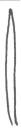  9 linealestrecha(alta)medium(medium)ancha(baja)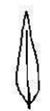  2 lanceolada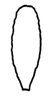  8 elíptica estrecha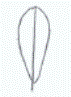  12 oblanceoladaestrecha(alta)medium(medium)ancha(baja)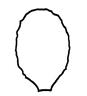  7 elíptica mediaestrecha(alta)medium(medium)ancha(baja)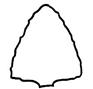  1 triangular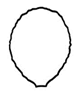  6 elíptica ancha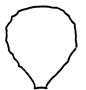  11 obovalestrecha(alta)medium(medium)ancha(baja)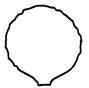  5 circularestrecha(alta)medium(medium)ancha(baja)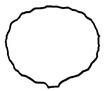  4 achatada estrecha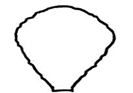  10 rómbica anchaestrecha(alta)medium(medium)ancha(baja)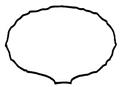  3 achatada media1. Agente patógenoBremia lactucaeBremia lactucae2. Estado de cuarentenanono3. Especie huéspedlechuga:  Lactuca sativa L.lechuga:  Lactuca sativa L.4. Fuente del inóculoGEVES (FR) o Naktuinbouw (NL)GEVES (FR) o Naktuinbouw (NL)5. AisladoBl:  16,17, 20-27, 29-31 Bl:  16,17, 20-27, 29-31 6. Establecimiento de la identidad del 
	aislado prueba en variedades diferenciales (véase el cuadro que figura más adelante)prueba en variedades diferenciales (véase el cuadro que figura más adelante)7. 	Establecimiento de la capacidad 	patógenaprueba en variedades susceptiblesprueba en variedades susceptibles8. Multiplicación del inóculo  8.1 Medio de multiplicaciónplántulas de lechugaplántulas de lechuga  8.2 Variedad de multiplicaciónvariedad susceptible, por ejemplo Green Towers.para aislados superiores, quizás sea preferible una variedad con resistencia vencida para mantener a punto el aisladovariedad susceptible, por ejemplo Green Towers.para aislados superiores, quizás sea preferible una variedad con resistencia vencida para mantener a punto el aislado  8.3 Estado de desarrollo en el momento de la inoculaciónde cotiledón a primera hojade cotiledón a primera hoja  8.4 Medio de inoculaciónagua corrienteagua corriente  8.5 Método de inoculaciónrociado con una suspensión de esporas rociado con una suspensión de esporas   8.6 Cosecha del inóculo lavado de las hojaslavado de las hojas  8.7 Comprobación del inóculo 	
	cosechadorecuento de esporasrecuento de esporas  8.8 Período de conservación/ 
	viabilidad del inóculo2 horas a temperatura ambiente;  2 días en el frigorífico2 horas a temperatura ambiente;  2 días en el frigorífico9. Formato del examen  9.1 Número de plantas por genotipo20 como mínimo20 como mínimo  9.2 Número de repeticiones--  9.3 Variedades de controlvariedades diferenciales (informativas) (véase el cuadro que figura más adelante)variedades diferenciales (informativas) (véase el cuadro que figura más adelante)  9.4 Diseño del ensayo--  9.5 Lugar del ensayosala climatizadasala climatizada  9.6 Temperatura15°C-18°C15°C-18°C  9.7 Luzadecuada para obtener un buen crecimiento de la planta;  las plántulas no deberán ser ahiladas. opción:  se reducirá la iluminación 24 horas después de la inoculaciónadecuada para obtener un buen crecimiento de la planta;  las plántulas no deberán ser ahiladas. opción:  se reducirá la iluminación 24 horas después de la inoculación  9.8 Estación--  9.9 Medidas especialeslas plantas pueden cultivarse en papel secante humedecido, con o sin solución nutriente, en arena o en tierra para macetas (véase el punto 13). la humedad elevada (< 90%) es esencial para la infección y la esporulación.las plantas pueden cultivarse en papel secante humedecido, con o sin solución nutriente, en arena o en tierra para macetas (véase el punto 13). la humedad elevada (< 90%) es esencial para la infección y la esporulación.10. Inoculación  10.1 Preparación del inóculose lavan las hojas agitándolas vigorosamente en un recipiente cerradose lavan las hojas agitándolas vigorosamente en un recipiente cerrado  10.2 Cuantificación del inóculorecuento de esporas;  la densidad de las esporas debe ser de 3,104-1,105recuento de esporas;  la densidad de las esporas debe ser de 3,104-1,105  10.3 Estado de desarrollo en el 
	momento de la inoculaciónfase de cotiledónfase de cotiledón  10.4 Método de inoculaciónse rocían las hojas hasta cubrirlas completamente con la solución. opción:  se reducirá la iluminación 24 horas después de la inoculaciónse rocían las hojas hasta cubrirlas completamente con la solución. opción:  se reducirá la iluminación 24 horas después de la inoculación  10.5 Primera observacióncomienzo de la esporulación en variedades susceptibles (aproximadamente 7 días después de la inoculación)comienzo de la esporulación en variedades susceptibles (aproximadamente 7 días después de la inoculación)  10.6 Segunda observación3-4 días después de la primera observación (aproximadamente 10 días después de la inoculación)3-4 días después de la primera observación (aproximadamente 10 días después de la inoculación)  10.7 Observaciones finales14 días después de la inoculación. es posible que con dos de estas tres observaciones sea suficiente;  se puede optar por una tercera notación para observar la evolución de los síntomas en caso de duda.  El día de máxima esporulación debe tener lugar en este período.14 días después de la inoculación. es posible que con dos de estas tres observaciones sea suficiente;  se puede optar por una tercera notación para observar la evolución de los síntomas en caso de duda.  El día de máxima esporulación debe tener lugar en este período.11. Observaciones  11.1 Métodoobservación visual de la esporulación y la reacción necrótica a la infecciónobservación visual de la esporulación y la reacción necrótica a la infección  11.2 Escala de observaciónresistente: resistente: 0ausencia de esporulación y de necrosis1ausencia de esporulación y presencia de necrosis2esporulación débil (muy inferior a la del control susceptible) con necrosis3esporulación débil (inferior a la del control susceptible y no se produce entre la segunda y la tercera observación) con necrosis4esporulación muy escasa (no se produce entre la segunda y la tercera observación) sin necrosissusceptibles: susceptibles: 5disminución de la esporulación (en comparación con el control susceptible) sin necrosis6esporulación normal sin necrosis  11.3 Validación del ensayopor comparación con variedades estándar en caso de esporulación normal (mismo nivel que el control susceptible) sin necrosis, se debe llevar a cabo otro ensayo en plantas más grandes o en otro sustratopor comparación con variedades estándar en caso de esporulación normal (mismo nivel que el control susceptible) sin necrosis, se debe llevar a cabo otro ensayo en plantas más grandes o en otro sustrato12. Interpretación de los datos en función de los niveles de expresión de los caracteres de la UPOVclases 0, 1, 2, 3 y 4:  resistentesclases 5 y 6:  susceptiblesclases 0, 1, 2, 3 y 4:  resistentesclases 5 y 6:  susceptibles13. Puntos de control esencialesreacción de las variedades estándar (la presión infecciosa puede variar entre los experimentos, dando lugar a ligeras diferencias en la intensidad de la esporulación);  cuando las reacciones no sean claras deberá repetirse el experimento.Para observar la necrosis se puede utilizar la siembra en tierra, pero es posible que la esporulación sea débil (muy inferior a la del control susceptible);  cuando el ensayo se lleve a cabo en arena, las esporas se pueden confundir con granos de arena. En caso de emplearse una solución nutritiva sobre papel secante, se podrá añadir un fungicida para evitar la contaminación por saprófitos.reacción de las variedades estándar (la presión infecciosa puede variar entre los experimentos, dando lugar a ligeras diferencias en la intensidad de la esporulación);  cuando las reacciones no sean claras deberá repetirse el experimento.Para observar la necrosis se puede utilizar la siembra en tierra, pero es posible que la esporulación sea débil (muy inferior a la del control susceptible);  cuando el ensayo se lleve a cabo en arena, las esporas se pueden confundir con granos de arena. En caso de emplearse una solución nutritiva sobre papel secante, se podrá añadir un fungicida para evitar la contaminación por saprófitos.1. Agente patógenoLettuce mosaic virus2. Estado de cuarentenano3. Especie huéspedlechuga:  Lactuca sativa L.4. Fuente del inóculoGEVES (FR) o Naktuinbouw (NL)5. Aisladopatotipo II (los aislados LMV-0 y Ls1 pertenecen al mismo patotipo)6. Establecimiento de la identidad del 	aisladocontroles resistentes y susceptibles7. Establecimiento de la capacidad 	patógenainoculación del control susceptible8. Multiplicación del inóculo  8.2 Variedad de multiplicacióncontrol susceptible  8.3 Estado de desarrollo en el 	momento de la inoculación2-3 hojas  8.4 Medio de inoculación0,05 M de PBS, 0,25% (p/v) de Na2SO3 0,5% C5H10NNaS2.3H2O, 4% de carborundo y 5% de carbón activado  8.5 Método de inoculaciónfrotación;  se puede repetir 4 días después;  tras la inoculación, mantener la humedad elevada durante 1-2 horas  8.6 Cosecha del inóculohoja fresca homogeneizada en un tampón (50% p/v);las hojas liofilizadas se pueden conservar menos de 1 año almacenadas;  conservación a largo plazo a -80°C.  8.7 Comprobación del inóculo 	cosechadocomparar con una inoculación simulada con “tampón LMV” + carborundo + carbón  8.8 Período de conservación/ 	viabilidad del inóculo2 horas a 4°C o sobre hielo9. Formato del examen  9.1 Número de plantas por genotipo20 como mínimo  9.2 Número de repeticiones1  9.3 Variedades de controlsusceptibles:  Bijou (roja), Hilde II (verde), Sprinter (verde), Sucrine (verde)resistentes:  Capitan (verde), Corsica (verde), Diveria (roja)   9.4 Diseño del ensayoen la misma bandeja varias plantas en las que se ha simulado la inoculación  9.5 Lugar del ensayocámara climática  9.6 Temperatura15-22°C tras la inoculación  9.7 Luz12-16 horas de luz, aprox. 5.000 lux10. Inoculación  10.1 Preparación del inóculohojas frescas trituradas en “tampón LMV” reciente, sin olvidar el carborundo y el carbón activado  10.3 Estado de desarrollo en el 	momento de la inoculación1ª hoja bien desarrollada en el momento de la 1ª inoculación;  4 días después se puede realizar una 2ª inoculación  10.4 Método de inoculaciónfrotación;  enjuagar para eliminar el carborundo  10.7 Observaciones finales21 días después de la inoculación 11. Observaciones  11.1 Métodovaloración visual de la intensidad del mosaico;  comparar con las variedades estándar, preferiblemente del mismo tipo de crecimiento.  11.2 Escala de observaciónresistente = sin síntomassusceptible = retraso del crecimiento, hojas jóvenes con mosaico,  rizado de las hojas  11.3 Validación del ensayolas variedades estándar deben ajustarse a la descripción12. Interpretación de los datos en función de los niveles de expresión 
de los caracteres de la UPOVclasificar cada planta en resistente o susceptible, véase 11.2.13. Puntos de control esencialesla variedad Sprinter es menos susceptible que muchas otras variedades susceptibles;  se la puede emplear para detectar una presión baja de inoculación en un experimento en concreto. la pigmentación antociánica de las hojas puede ocultar los síntomas del mosaico y para las variedades verdes la fecha de observación puede ser más temprana, según la reacción de las variedades estándar en el ensayo.  1. Agente patógenoNasonovia ribisnigri2. Estado de cuarentenano3. Especie huéspedlechuga:  Lactuca sativa L.4. Fuente del inóculoNaktuinbouw (NL)5. AisladoNº:  0, preferiblemente el biotipo de color rojo6. Establecimiento de la identidad del 	aisladolos extremos de las patas están negros, tamaño:  1,5-2,5 mm7. Establecimiento de la capacidad 	patógenacon Abel o Green Towers como control susceptible8. Multiplicación del inóculo  8.2 Variedad de multiplicaciónAbel o Green Towers  8.3 Estado de desarrollo en el 	momento de la inoculación4 a 6 hojas  8.5 Método de inoculacióndepositar ~5 áfidos en cada planta  8.6 Cosecha del inóculodepositar en la caja de Petri;  para eliminar áfidos, sacudir si son numerosos y si solo son unos cuantos, emplear un pincel fino  8.7 Comprobación del inóculo 	cosechadocomprobar que los extremos de las patas de los áfidos estén negros  8.8 Período de conservación/ 	viabilidad del inóculounas horas a la sombra9. Formato del examen  9.1 Número de plantas por genotipo20 como mínimo  9.2 Número de repeticionesno  9.3 Variedades de controlsusceptibles:  Abel, Green Towers, Nadineresistentes:  Barcelona, Bedford, Dynamite, Silvinas  9.4 Diseño del ensayo  9.5 Lugar del ensayoinvernadero   9.6 Temperaturadespués de la inoculación:  20-22°C, mantener por debajo de los 26°C  9.7 Luzluz solar  9.9 Medidas especialesel confinamiento de los áfidos alados exige una atención especial10. Inoculación  10.1 Preparación del inóculopasarlo a una caja de Petri sacudiendo o mediante un cepillo  10.3 Estado de desarrollo en el 	momento de la inoculaciónplántulas de 2 a 3 semanas  10.4 Método de inoculacióndepositar 5 áfidos de tamaño pequeño o mediano en cada planta  10.7 Observaciones finales15 a 20 días después de la inoculación.11. Observaciones  11.1 Métodocontar los áfidos rojos por planta;  en presencia de muchos áfidos es posible que se observe una reducción intensa del crecimiento;  para esta observación se necesita una campana sin áfidos aparte para los blancos  11.2 Escala de observación0 	ningún áfido1 	1-5 áfidos2 	6-10 áfidos3 	> 10 áfidos  11.3 Validación del ensayolos controles deben ser válidos en > 95%;  si > 5% de las plantas corresponden a la clase 2 o están fuera de tipo, se debe repetir el experimento12. Interpretación de los datos en función de los niveles de expresión de los caracteres de la UPOV0 o 1 	resistente3 	susceptible13. Puntos de control esencialespermitir que transcurra el tiempo suficiente para que los áfidos nacidos después de la inoculación maduren y enrojezcan;  en cuanto esto ocurra, debe darse por concluido el ensayo;  es posible que ocurra en menos de 15 días tras la inoculación. Solo se cuentan los áfidos rojos adultos;  los áfidos jóvenes son transparentes y no se cuentan1. Agente patógenoFusarium oxysporum f. sp. lactucae2. Estado de cuarentenalista de alertas de la EPPO3. Especie huéspedlechuga:  Lactuca sativa L.4. Fuente del inóculoNIAS Genebank (JP), CREA-SCS (IT), Naktuinbouw (NL), GEVES (FR)5. AisladoFol:  16. Establecimiento de la identidad del 
	aisladoemplear un microscopio e inoculación en una variedad estándar susceptible de la lechuga7. Establecimiento de la capacidad 	patógenaemplear una variedad estándar susceptible de la lechuga8. Multiplicación del inóculo  8.1 Medio de multiplicacióninoculación mediante siembra en suelo contaminado:  medio de salvado de trigoinoculación mediante inmersión de plántulas:  en medio líquido sintético (por ejemplo, caldo de dextrosa de papa)  8.6 Cosecha del inóculoinoculación mediante siembra en suelo contaminado:  cultivo de 7 a 10 díasinoculación mediante inmersión de plántulas:  15 días9. Formato del examen  9.1 Número de plantas por genotipo30 como mínimo;  60 en caso de duda  9.2 Número de repeticiones2 como mínimo  9.3 Variedades de controlsusceptibles:  Cobham Green, Patriot Cobham Green es ligeramente menos susceptible que Patriotmoderadamente resistente:  Affic, Fuzila, Natexis (Natexis representa el nivel inferior de la resistencia moderada)resistentes:  Costa Rica Nº 4, Romasol  9.4 Diseño del ensayose incluyen las variedades de control  9.5 Lugar del ensayoinvernadero o sala climatizada  9.6 Temperatura25-28oC (día) / 20oC (noche)  9.7 Luzcon una duración natural de la luz solar10. Inoculaciónse pueden utilizar dos métodos de inoculación:   10.1 Preparación del inóculo  10.2 Cuantificación del inóculo  10.3 Estado de desarrollo en el 	momento de la inoculación  10.4 Método de inoculaciónse pueden utilizar dos métodos, tal como se indica en párrafos anteriores   10.5 Primera observación7 a 10 días después de la inoculación  10.6 Segunda observación14 días después de la inoculación  10.7 Observaciones finales20 a 25 días después de la inoculación (siembra o inmersión).  Es posible que una o dos de estas tres observaciones sean suficientes.  La observación de la inoculación por inmersión es destructiva, dado que se cortan los tallos para observar los vasos.11. Observaciones  11.1 Método visual o recuento del número de plantas que tienen síntomas;  a título informativo, calcular un índice de la enfermedad.11.2 Escala de observaciónInoculación mediante siembra de semillas en suelo contaminadoInoculación mediante inmersión de plántulas0:  sanas0:  planta sin síntomas y vasos sanos 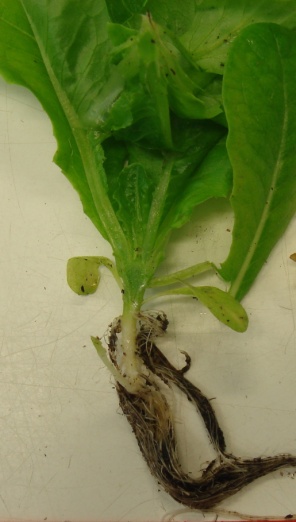 1:  ligero retraso en el crecimiento, reducción del crecimiento1:  planta con vasos marrones solo por debajo del cotiledón, sin amarilleo ni marchitamiento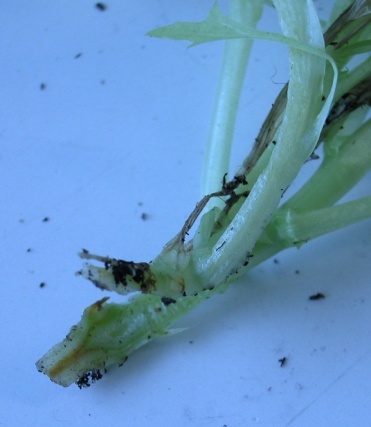 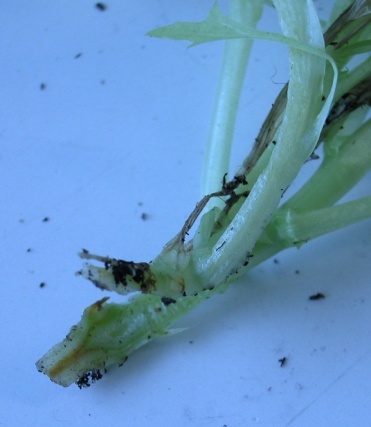 2:  importante retraso en el crecimiento2:  planta con vasos marrones por debajo del cotiledón, sin amarilleo ni marchitamiento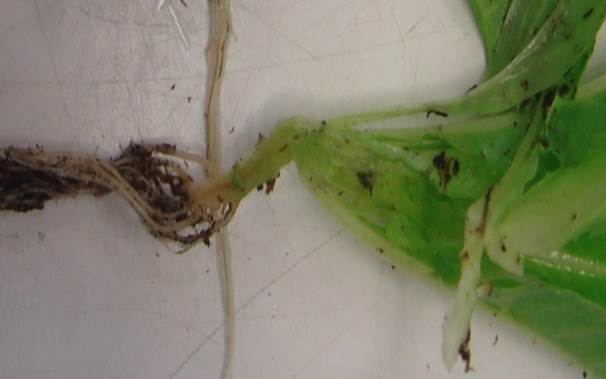 3:  planta muerta3:  amarilleo y marchitamiento de la planta;  vasos marrones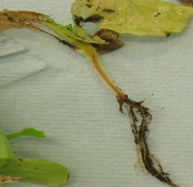 4:  planta muerta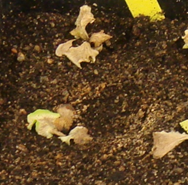   11.3 Validación del ensayo los resultados se deberán comparar con los de los controles y dependen de la agresividad del ensayo y la distribución de plantas entre las categorías. puede ser útil un índice de la enfermedad (ejemplo para el método de inoculación por inmersión de plántulas:  DI = (0A + 1B + 2C + 3D + 4E) / (A + B + C + D + E), donde A a E es el número de plantas en cada categoría).12. Interpretación de los datos en función de los niveles de expresión de los caracteres de la UPOVcomparar la distribución entre las categorías con el resultado de los controles. 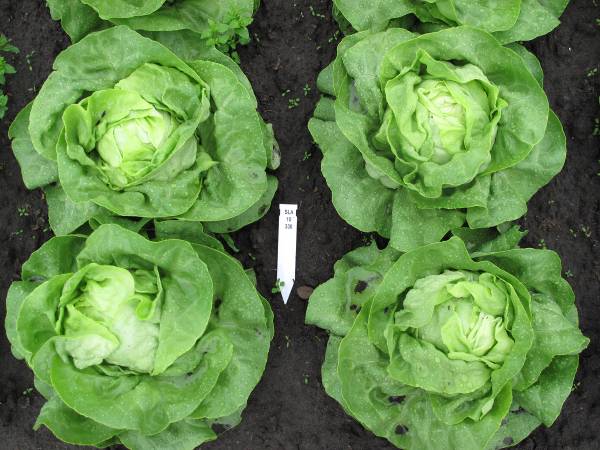 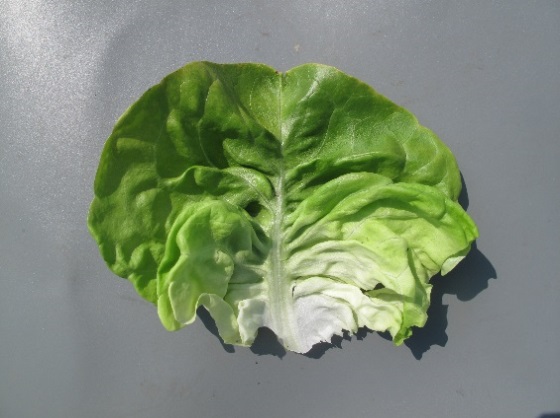 Cogollo;  hojas delgadas a bastante gruesas, tiernas, con un nervio central claro;  forma de la hoja circular a elíptica transversal ancha;  en general, borde sin incisiones;  la forma del cogollo varía entre elíptica ancha y elíptica transversal.Cogollo;  hojas delgadas a bastante gruesas, tiernas, con un nervio central claro;  forma de la hoja circular a elíptica transversal ancha;  en general, borde sin incisiones;  la forma del cogollo varía entre elíptica ancha y elíptica transversal.	Tipo mantecoso	Tipo mantecoso	Tipo mantecoso	Tipo mantecoso	Tipo mantecoso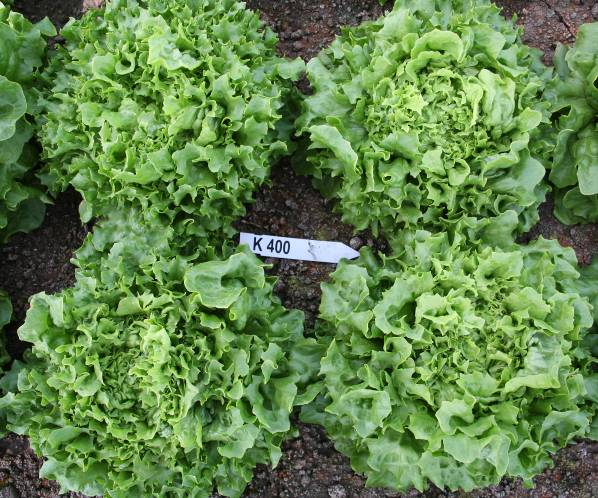 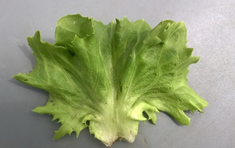 Cruce entre los tipos mantecoso e Iceberg para el cultivo en invernadero. Cogollo abierto;  estructura foliar como en las del tipo mantecoso e incisiones del borde como en las de tipo Iceberg.Cruce entre los tipos mantecoso e Iceberg para el cultivo en invernadero. Cogollo abierto;  estructura foliar como en las del tipo mantecoso e incisiones del borde como en las de tipo Iceberg.	Tipo Novita	Tipo Novita	Tipo Novita	Tipo Novita	Tipo Novita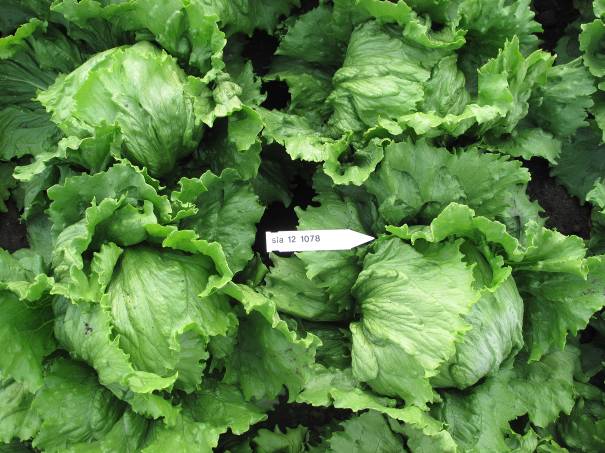 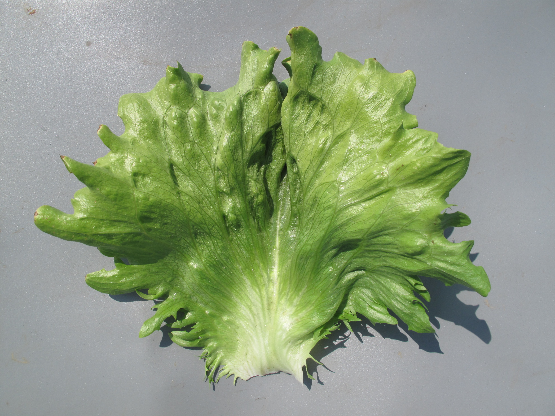 Cogollo con solapamiento fuerte o muy fuerte de la parte superior de las hojas;  hojas gruesas y crujientes, de color predominantemente verde y verde grisáceo, su borde puede variar entre tener incisiones leves hasta tener incisiones profundas y no presentan nervio central claro sino nervadura flabeliforme.Cogollo con solapamiento fuerte o muy fuerte de la parte superior de las hojas;  hojas gruesas y crujientes, de color predominantemente verde y verde grisáceo, su borde puede variar entre tener incisiones leves hasta tener incisiones profundas y no presentan nervio central claro sino nervadura flabeliforme.	Tipo Iceberg	Tipo Iceberg	Tipo Iceberg	Tipo Iceberg	Tipo Iceberg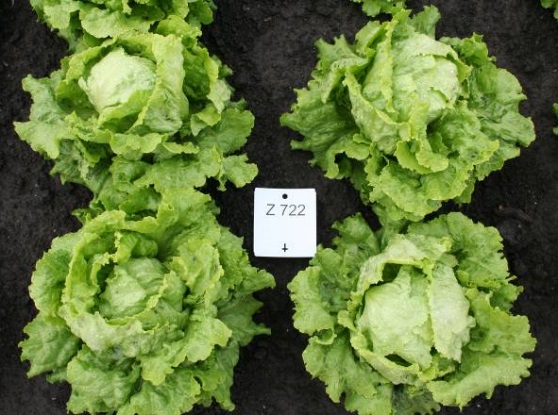 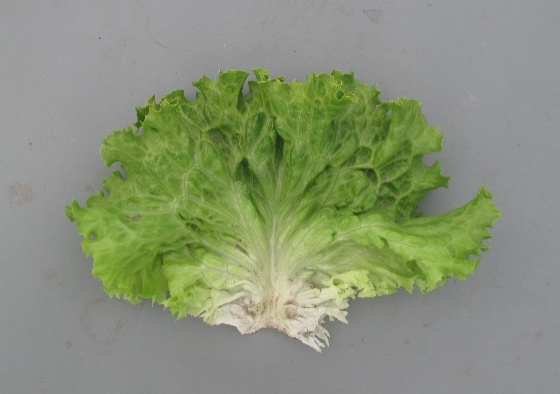 Cogollo abierto a fuerte;  hojas, por lo general, de grosor medio, de abullonado bastante fuerte y color predominantemente amarillento o verde medio;  borde de las hojas con ondulación débil a fuerte.Cogollo abierto a fuerte;  hojas, por lo general, de grosor medio, de abullonado bastante fuerte y color predominantemente amarillento o verde medio;  borde de las hojas con ondulación débil a fuerte.	Tipo Batavia	Tipo Batavia	Tipo Batavia	Tipo Batavia	Tipo Batavia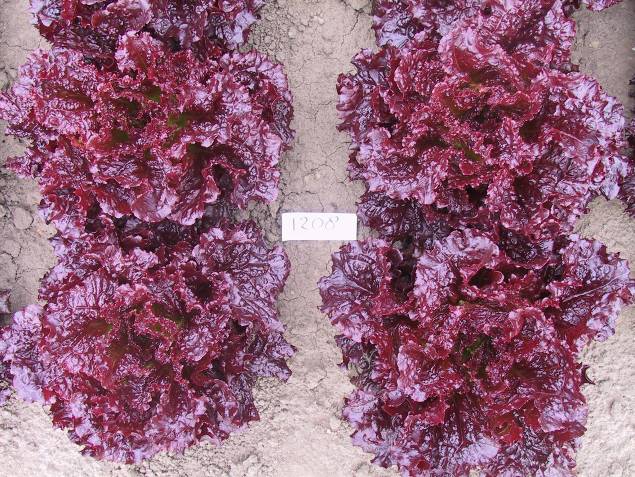 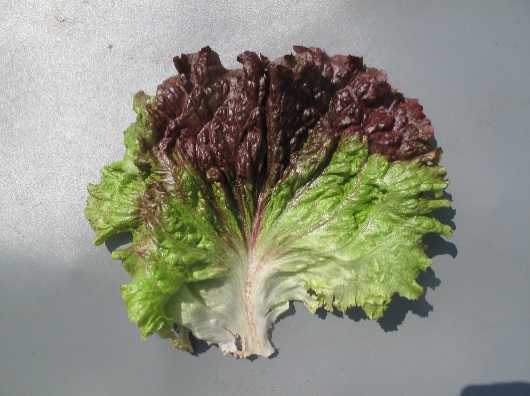 Planta por lo general bastante grande, laxa, que no presenta cogollo;  hojas delgadas.  En comparación con el tipo Lollo, en general el borde de la hoja es menos ondulado y el limbo está más expuesto.  En comparación con el tipo Batavia, las hojas son más delgadas.  Se la utiliza principalmente para la producción de hojas tiernas.Planta por lo general bastante grande, laxa, que no presenta cogollo;  hojas delgadas.  En comparación con el tipo Lollo, en general el borde de la hoja es menos ondulado y el limbo está más expuesto.  En comparación con el tipo Batavia, las hojas son más delgadas.  Se la utiliza principalmente para la producción de hojas tiernas.	Tipo Frisée d'Amérique	Tipo Frisée d'Amérique	Tipo Frisée d'Amérique	Tipo Frisée d'Amérique	Tipo Frisée d'Amérique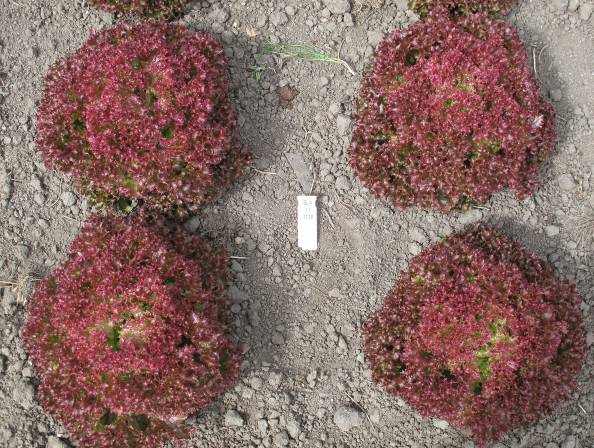 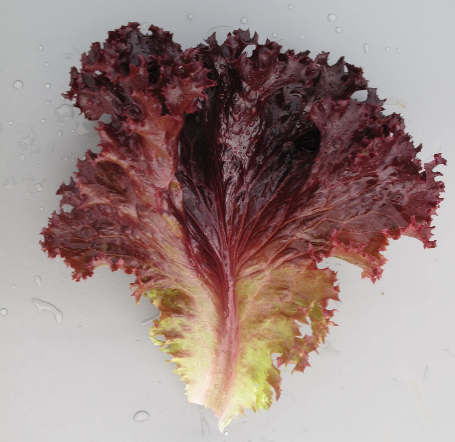 No presenta cogollo;  hojas delgadas con borde fuertemente ondulado.  La planta en su conjunto presenta principalmente bordes foliares ondulados.  Por lo general, las hojas son fuertemente abullonadas;  el abullonado es de tamaño bastante pequeño.No presenta cogollo;  hojas delgadas con borde fuertemente ondulado.  La planta en su conjunto presenta principalmente bordes foliares ondulados.  Por lo general, las hojas son fuertemente abullonadas;  el abullonado es de tamaño bastante pequeño.Tipo LolloTipo LolloTipo LolloTipo LolloTipo Lollo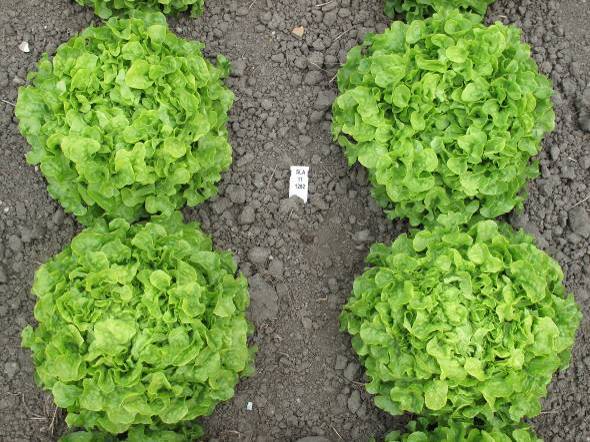 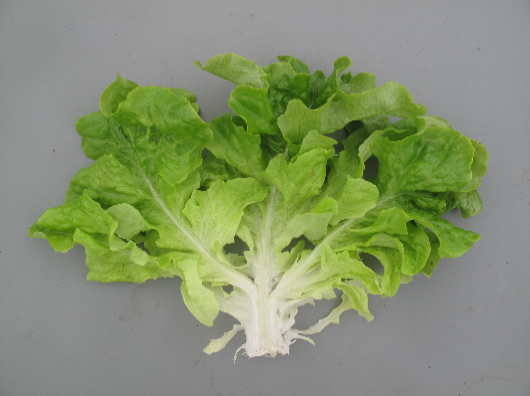 Hojas delgadas, divididas en forma de hojas de roble o lobuladas, en general de punta redondeada.  En Radichetta o Catalogna la punta de las divisiones es aguda.  El cogollo puede ser laxo a denso.Hojas delgadas, divididas en forma de hojas de roble o lobuladas, en general de punta redondeada.  En Radichetta o Catalogna la punta de las divisiones es aguda.  El cogollo puede ser laxo a denso.	Tipo Oakleaf (hoja de roble)	Tipo Oakleaf (hoja de roble)	Tipo Oakleaf (hoja de roble)	Tipo Oakleaf (hoja de roble)	Tipo Oakleaf (hoja de roble)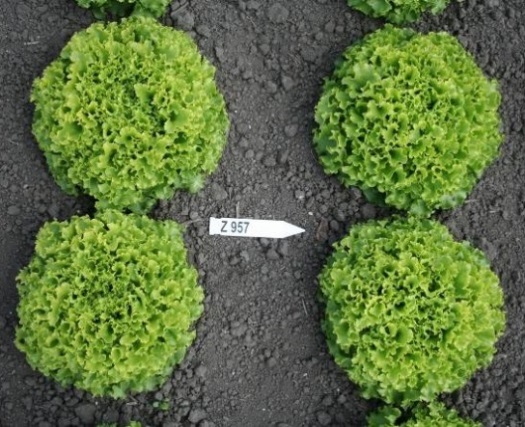 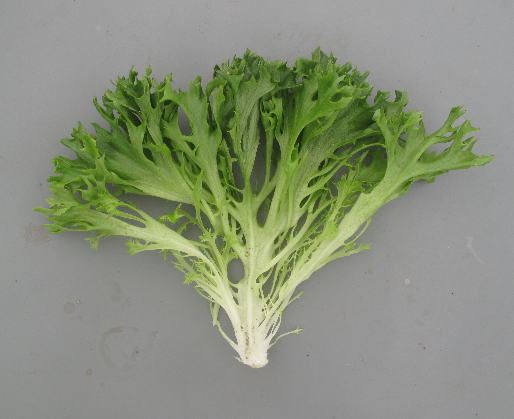 No presenta cogollo;  hojas delgadas, con divisiones medias a profundas.  El extremo de las divisiones puede ser ondulado o tener incisiones.  Su aspecto puede ser semejante a las de tipo Lollo, pero las hojas son siempre divididas. No presenta cogollo;  hojas delgadas, con divisiones medias a profundas.  El extremo de las divisiones puede ser ondulado o tener incisiones.  Su aspecto puede ser semejante a las de tipo Lollo, pero las hojas son siempre divididas. 	Tipo de hoja multidividida	Tipo de hoja multidividida	Tipo de hoja multidividida	Tipo de hoja multidividida	Tipo de hoja multidividida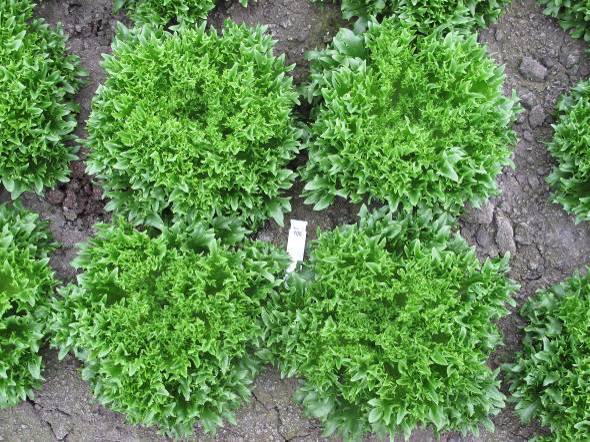 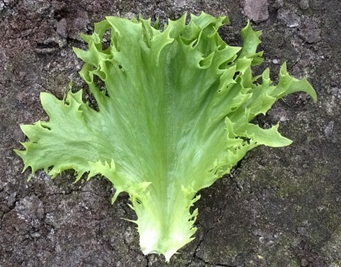 No presenta cogollo;  hojas gruesas, crujientes, algunas veces débilmente divididas.  Borde de la hoja con incisiones claras.Tipo FrilliceTipo FrilliceTipo Frillice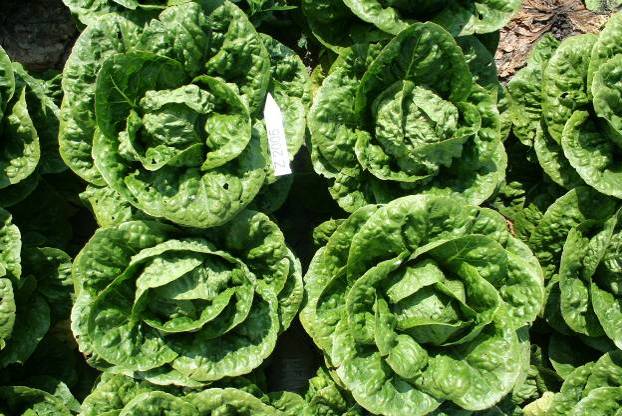 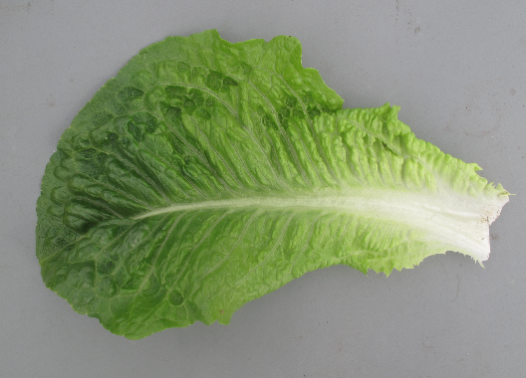 Hojas alargadas y bastante recias, con nervio central claro;  la forma del cogollo en corte longitudinal es elíptica y su longitud de > 1,5 veces el diámetro;  la formación del cogollo puede ser muy tardía.Tipo CosTipo CosTipo Cos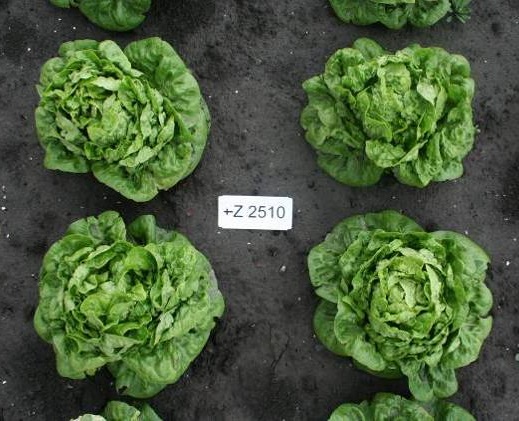 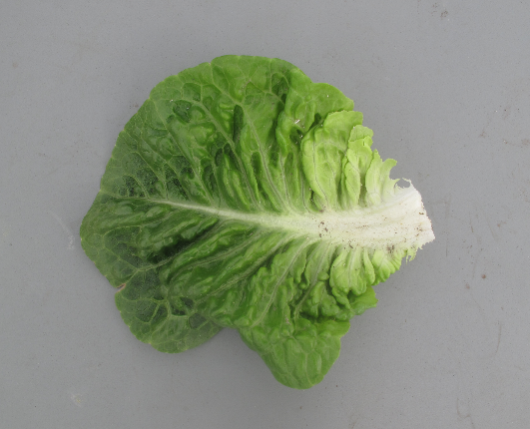 Hojas recias con nervio central claro;  cogollos de forma elíptica corta a ligeramente oboval.  Algunos tipos tienen un cogollo tupido;  en otros el cogollo se parece más al de una lechuga de tipo Cos corta.  Se adapta a condiciones semiáridas.Tipo cogolloTipo cogolloTipo cogollo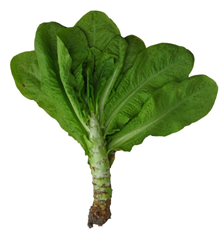 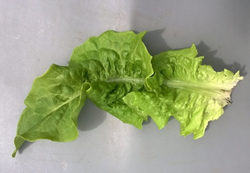 Forma un tallo carnoso antes de la subida de la flor, al menos en condiciones de día corto o semicorto;  las hojas son por lo general recias y presentan un nervio central claro.  Se consumen tanto las hojas como el tallo.Tipo  talloTipo  talloTipo  talloCaracteresEjemplos Notamuy débil a débilmuy débil a mediamedia a fuertefuerte a muy fuertemuy claro a claroclaro a medioclamedio a oscurooscuro a muy oscuroCaracteresEjemplos Notamuy temprana a tempranatemprana a mediamedia a tardíatardía a muy tardía